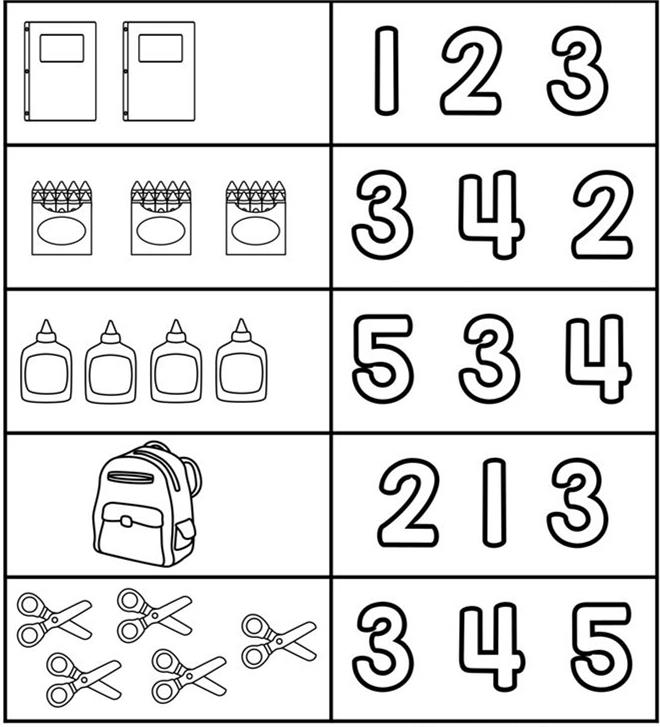 Tô số trên cặp sách (1-10)Con hãy đếm và tô số trên mỗi chiếc cặp sách nhé.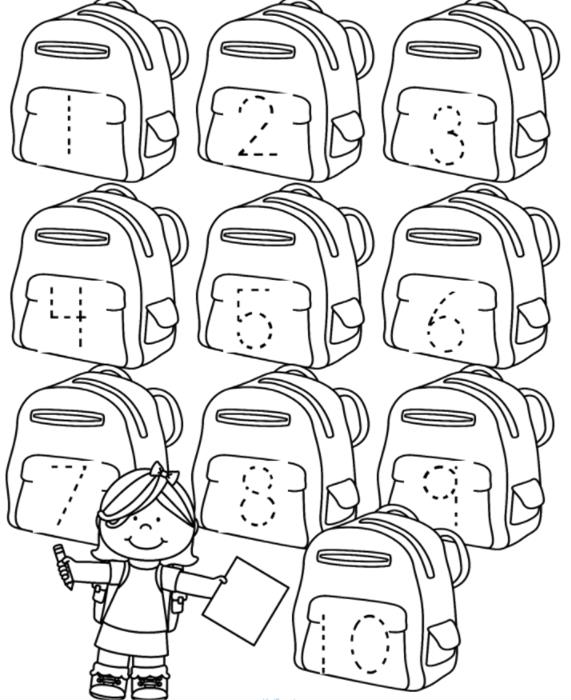 Vật nào to hơn?Con hãy tô màu và khoanh tròn những dụng cụ học tập có kích thước to hơn ở mỗi ô.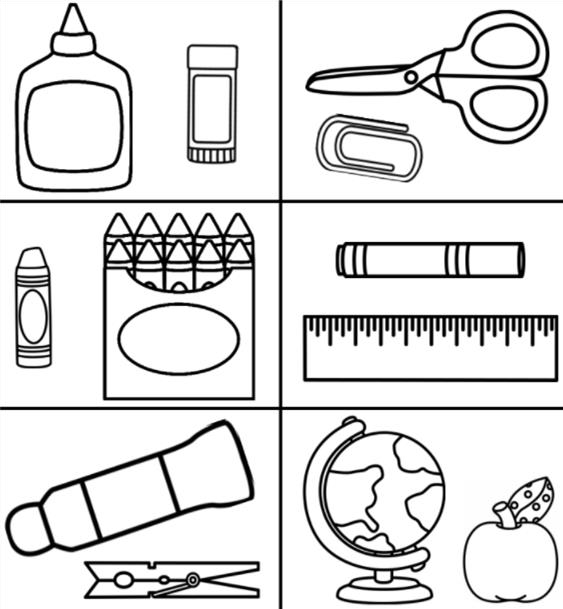 Cái nào khác??Con hãy đánh dấu và tô màu một đồ dùng học tập khác với những thứ còn lại ở mỗi hàng nhé.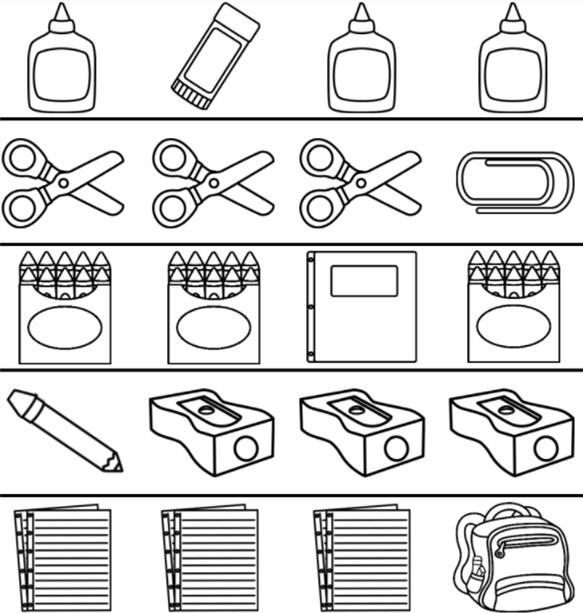 Đếm đồ dùng học tập và điền vào đồ thịCon hãy đếm và đánh dấu trên bảng đồ thị xem mỗi vật bên dưới có số lượng bao nhiêu.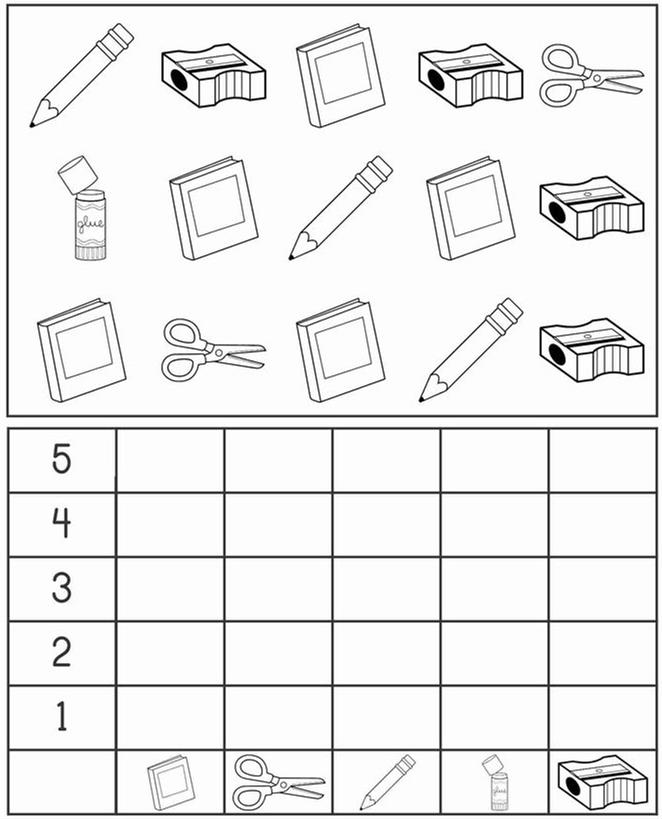 Đếm số lượng động vậtCon hãy đếm và tô vào chữ số tương ứng số lượng mỗi nhóm con vật nhé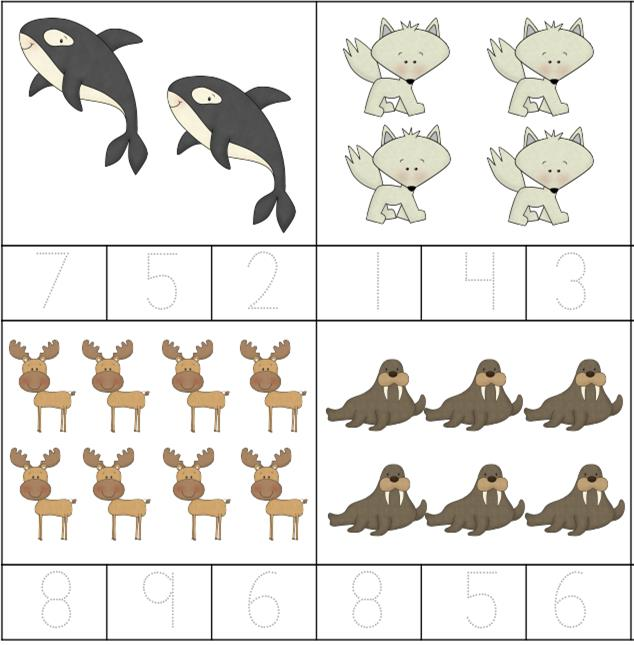 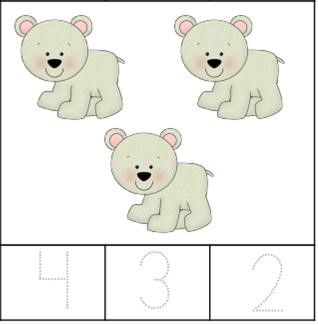 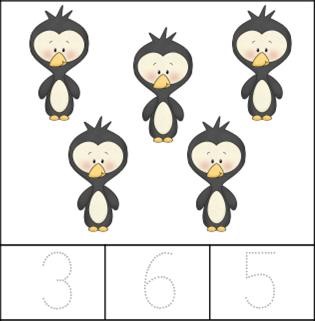 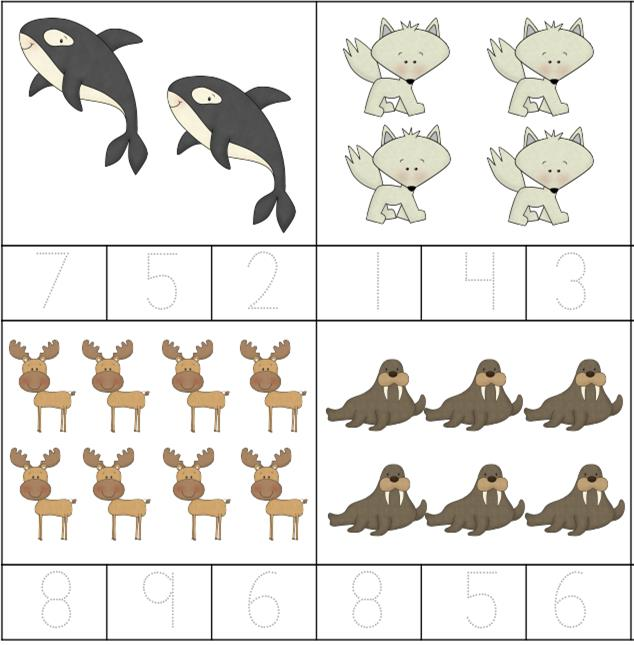 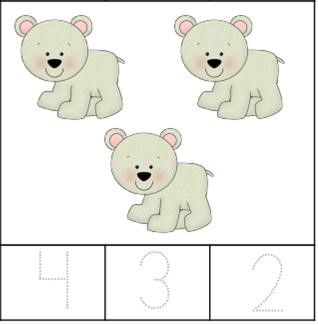 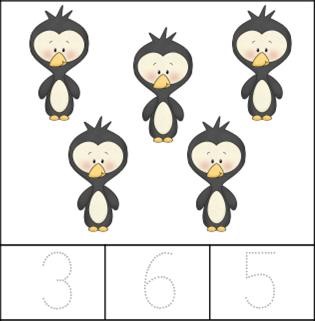 Ghép đúng hình chim cánh cụtMỗi bạn chim cánh cụt đều thật khác nhau! Con hãy vẽ một đường để nối đúng hình của từng bạn nhé!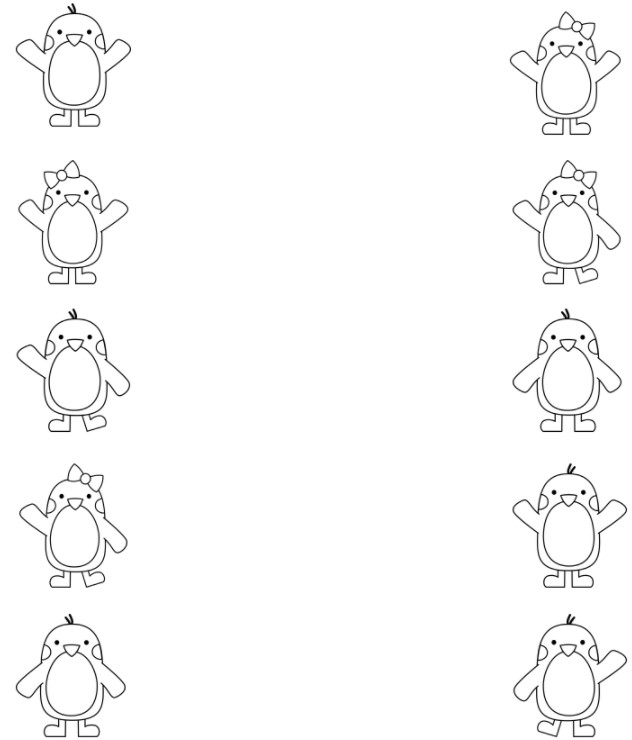 Chú gấu háu ănBạn gấu Bắc cực đang rất đói! Con hãy giúp bạn tìm được cá ngon trong hình bên dưới và tô màu cá nhé. Con tìm được mấy con cá?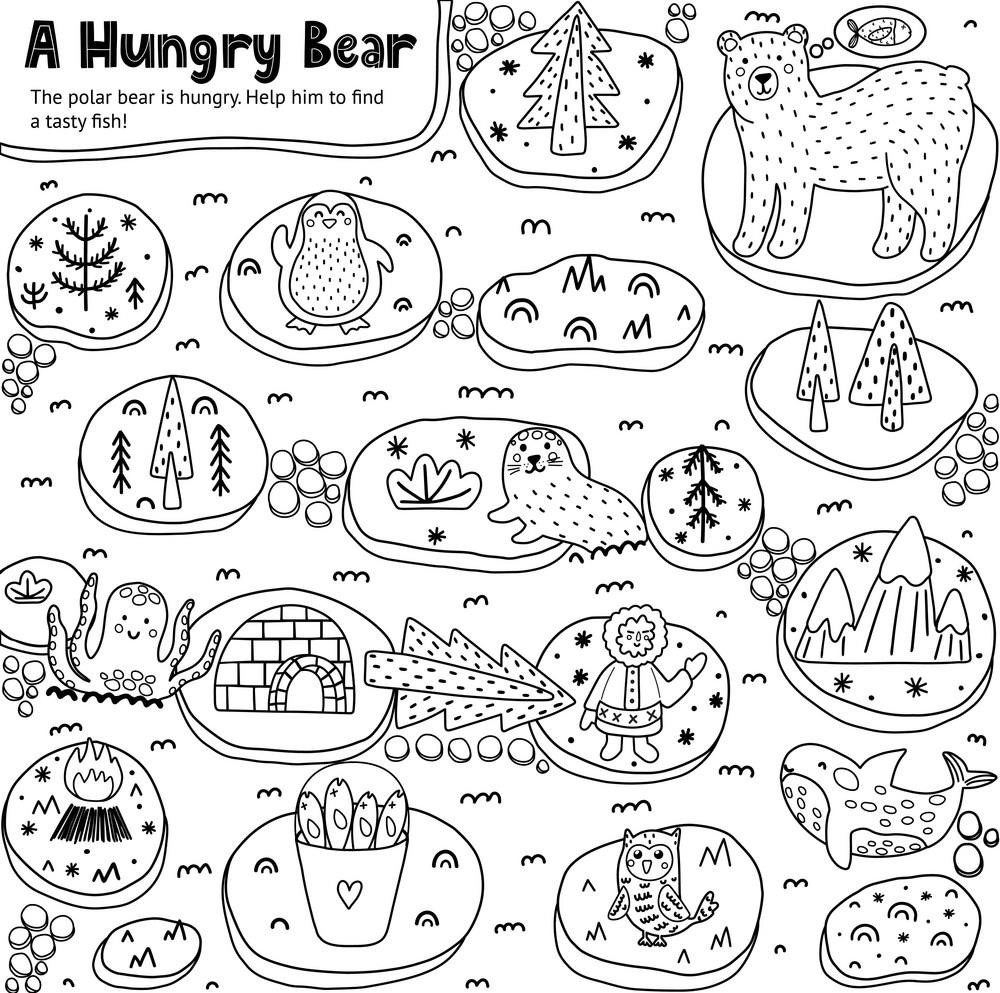 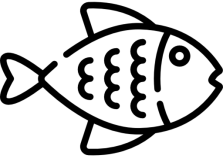 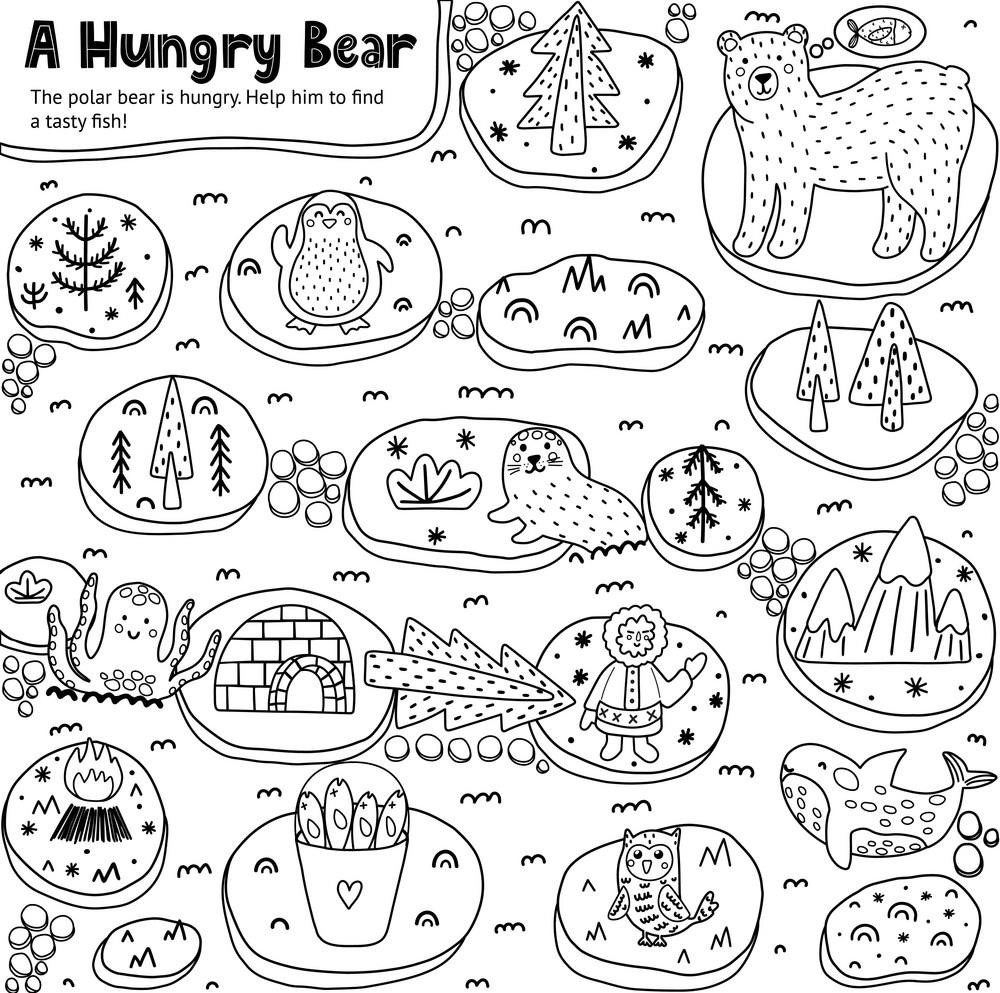 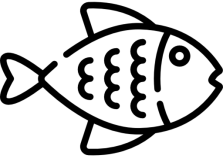 Phép trừ động vật Bắc cựcCon hãy thực hiện phép trừ hình động vật Bắc cực và tô màu kết quả đúng ở mỗi ô nhé.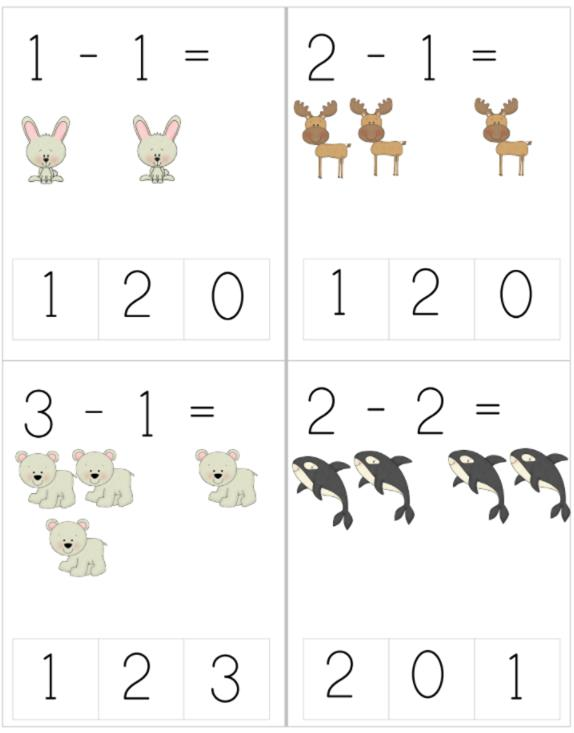 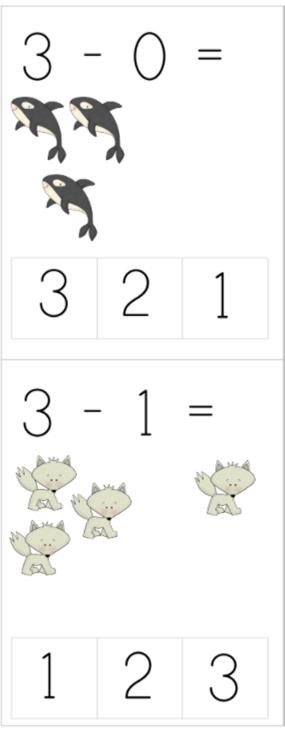 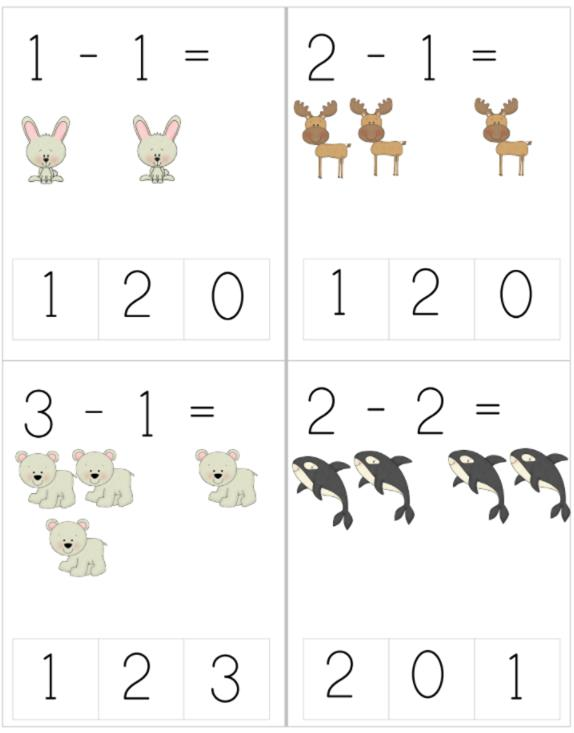 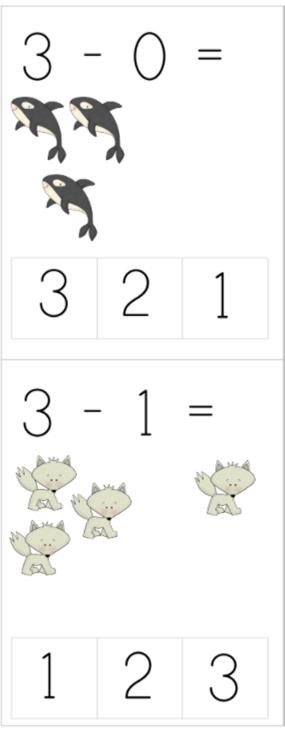 Mẹ có phải mẹ của con không?Con hãy vẽ một đường nối động vật con với mẹ của chúng nhé.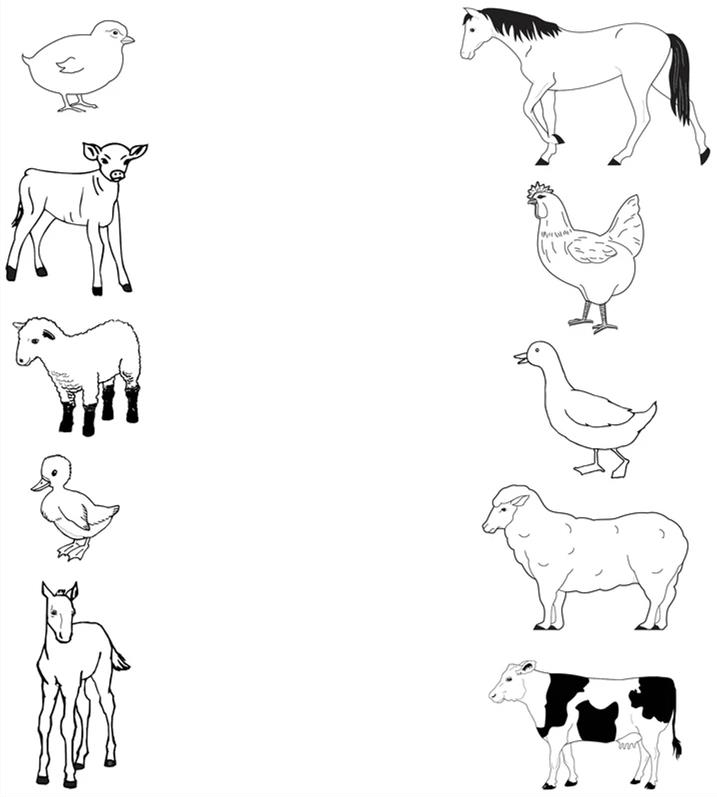 Bức tranh nông trại ẩnCon hãy tìm những hình ảnh ẩn trên bức tranh nông trại và tô màu chúng nhé!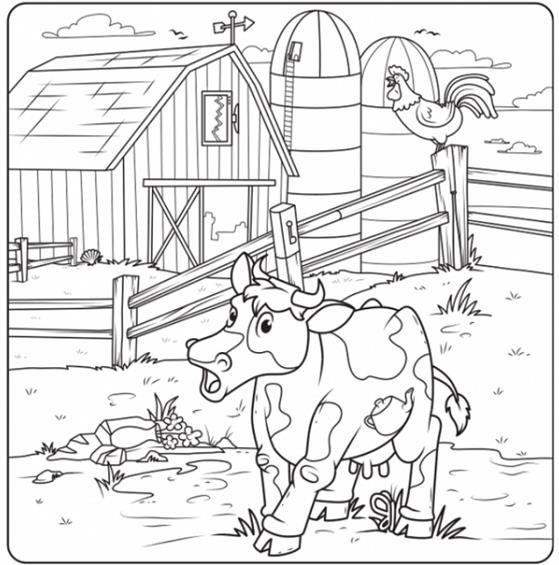 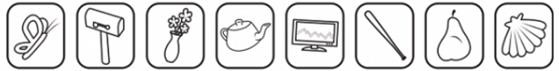 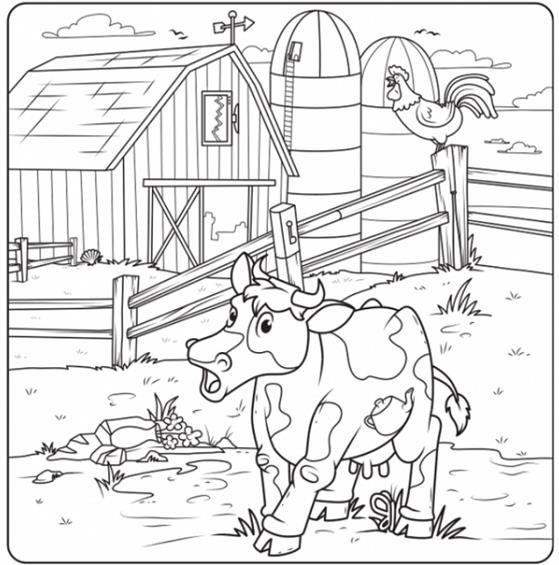 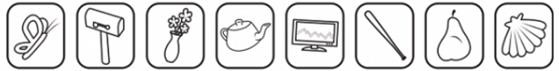 Sắp xếp theo quy luật “Dưới đáy đại dương” Con hãy cắt các hình bên dưới trang và dán vào đúng ô vuông để hoàn thành quy luật nhé.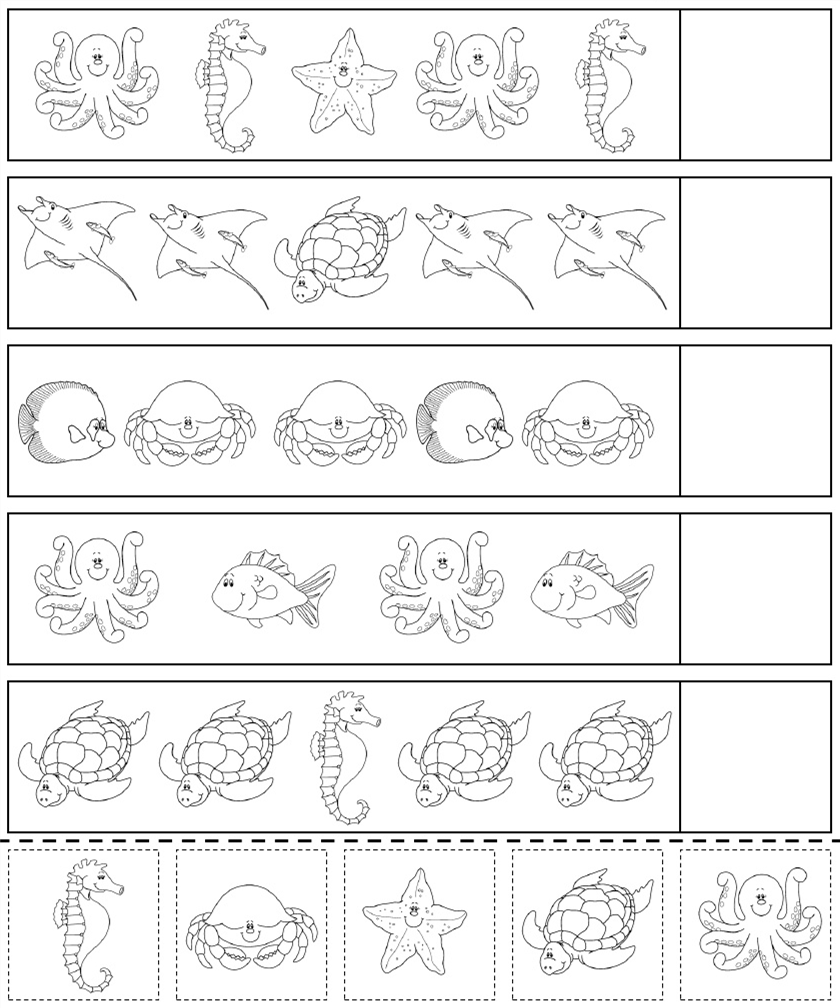 Phép cộng động vật đại dươngCon hãy đếm và thực hiện phép cộng động vật đại dương ở mỗi ô. Sau đó hãy tô màu tranh nhé!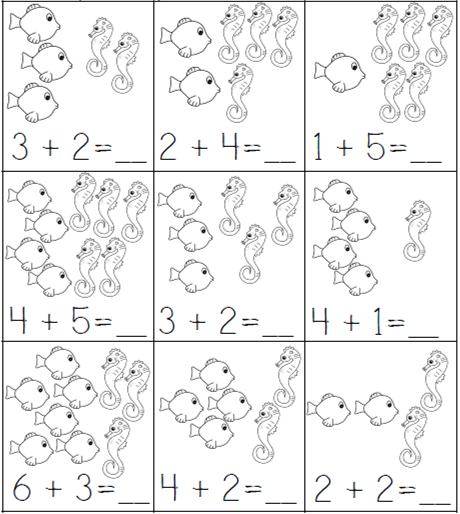 Ghép đúng nhà cho bạn chó theo kích thước Con hãy ghép đúng bạn chó về với ngôi nhà phù hợp với kích 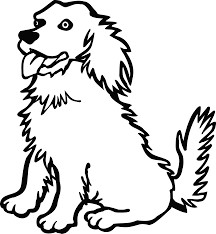 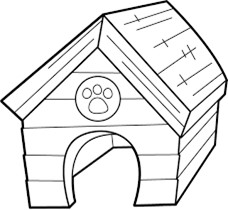 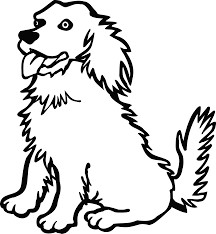 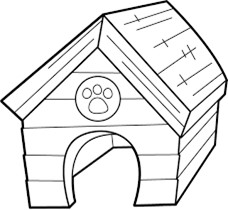 Tìm hình và ghi lại trong bảngCon hãy tô màu số ô trống đúng với số lượng mỗi vật trong hình nhé.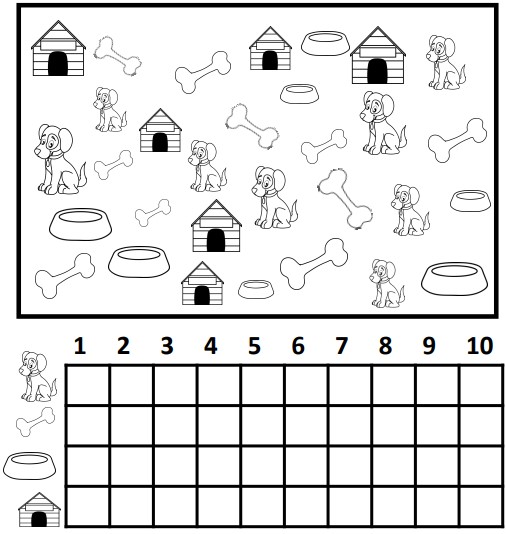 Đo thú cưngCon hãy tô màu các ô vuông trong mỗi cột để biết chiều cao của các con vật nhé. 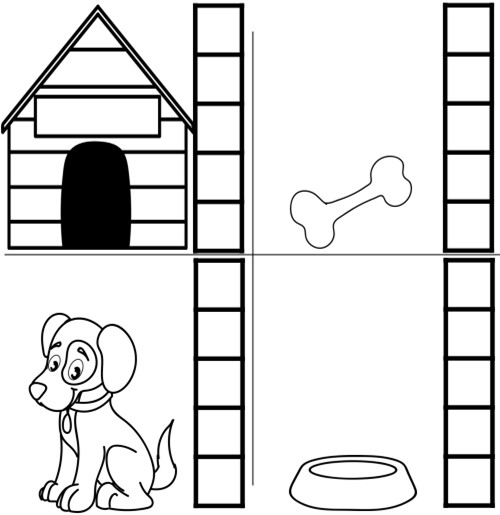 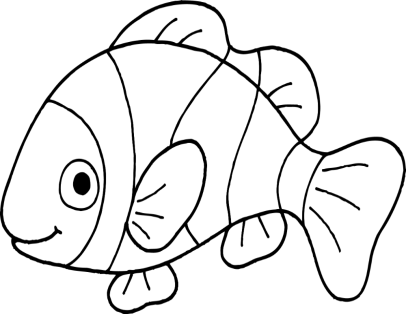 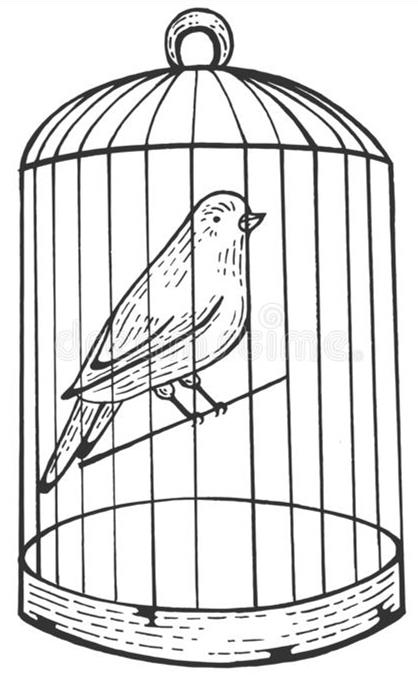 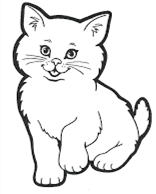 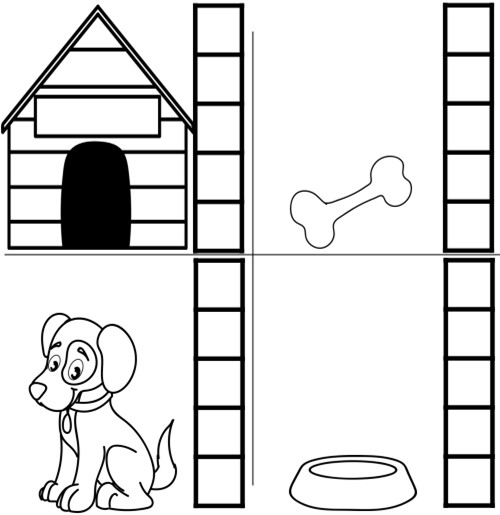 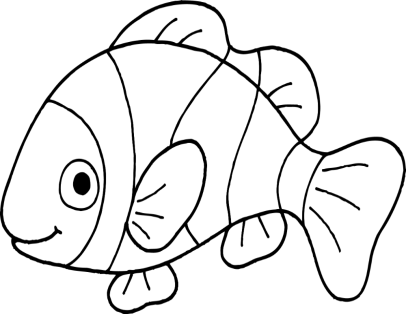 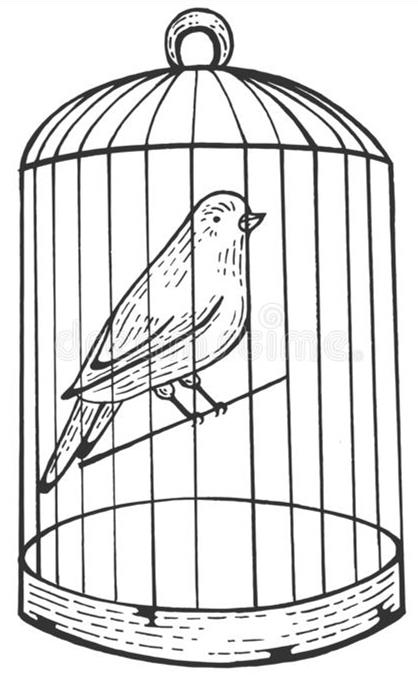 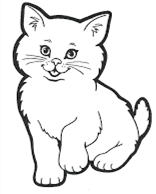 Hình ẩn trong bức tranh ốc sênCon hãy tìm các hình bên dưới đã bị ẩn trong bức tranh ốc sên nhé.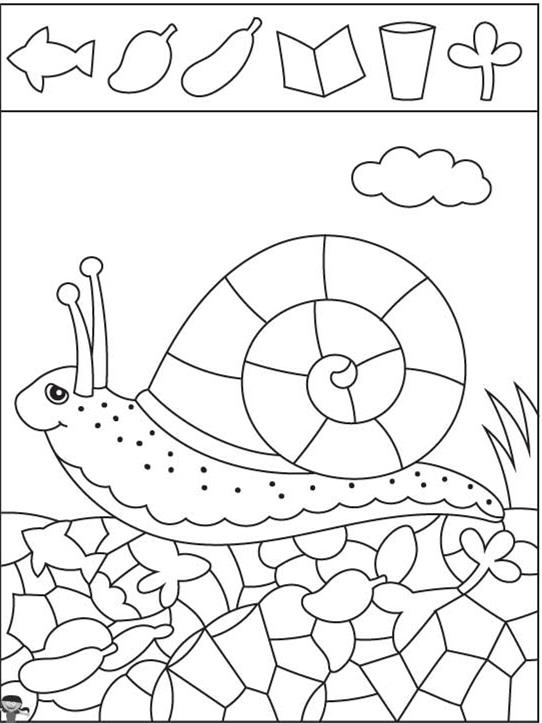 Phân loại dụng cụ cảnh sátCon hãy khoanh tròn và tô màu những dụng cụ mà cảnh sát cần cho công việc của mình nhé.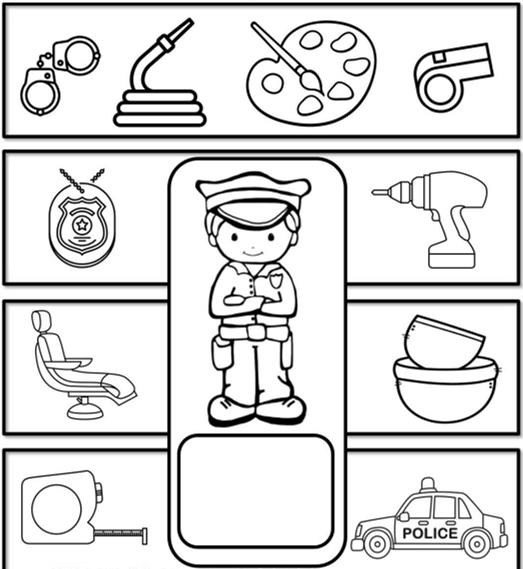 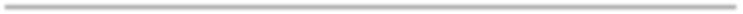 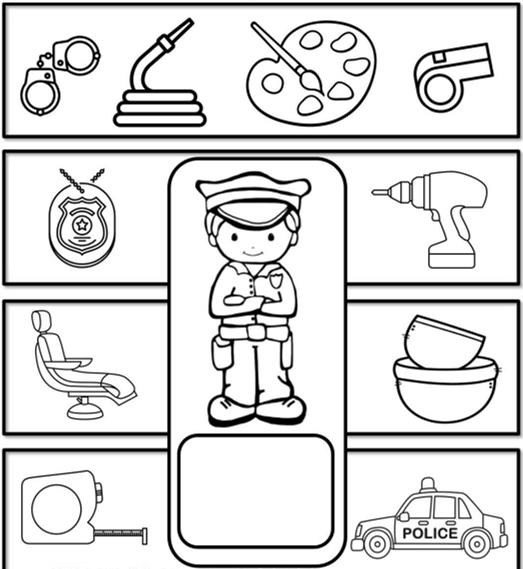 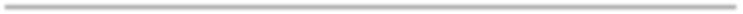 So sánh kích cỡCon hãy tô màu vật TO NHẤT màu đỏ, và NHỎ NHẤT màu xanh lá nhé.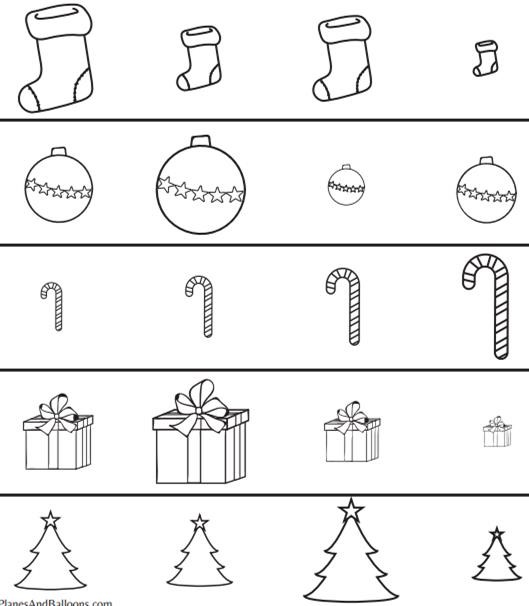 Nhiều hay ít kẹo hơnCon hãy tô màu và khoanh tròn cái giỏ nào có nhiều kẹo bên 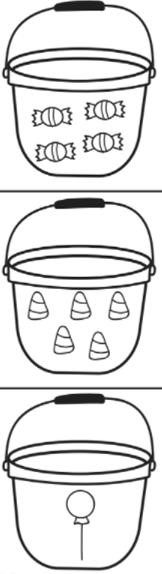 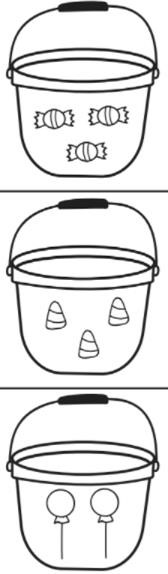 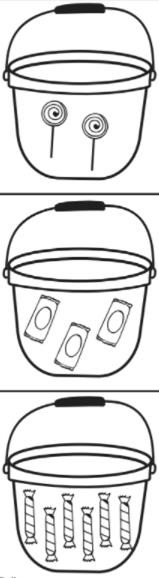 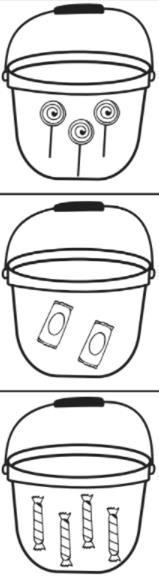 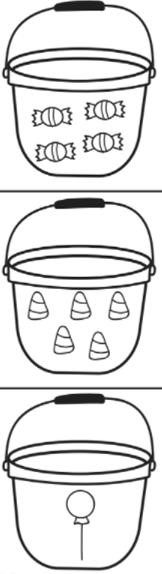 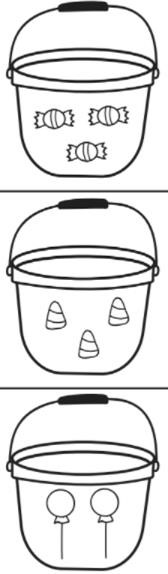 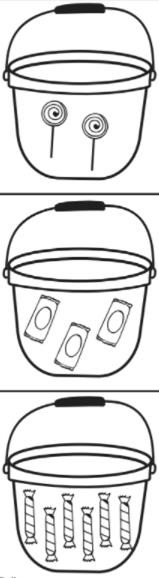 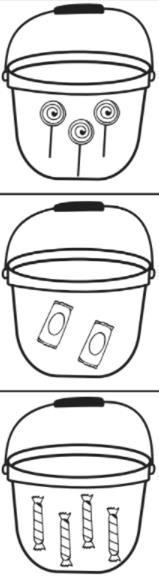 Hình học sắc màuCon hãy tìm những hình giống nhau và tô cùng màu. Các hình khác nhau thì hãy tô màu khác nhau nhé.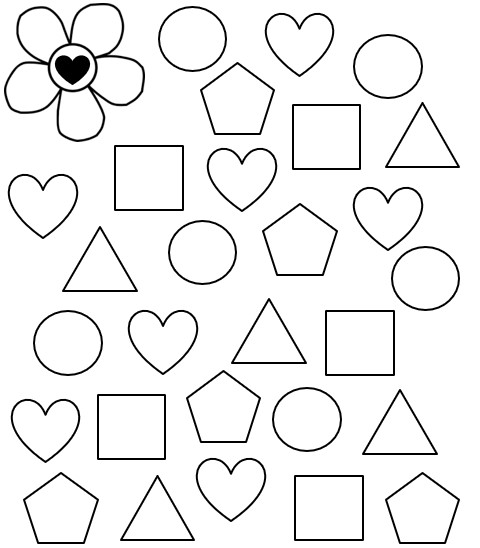 Bé trồng cây như thế nào?Con hãy điền các số từ 1 đến 6 theo trình tự quá trình các bạn nhỏ trồng cây. Sau đó, con hãy tô màu cho các bức tranh.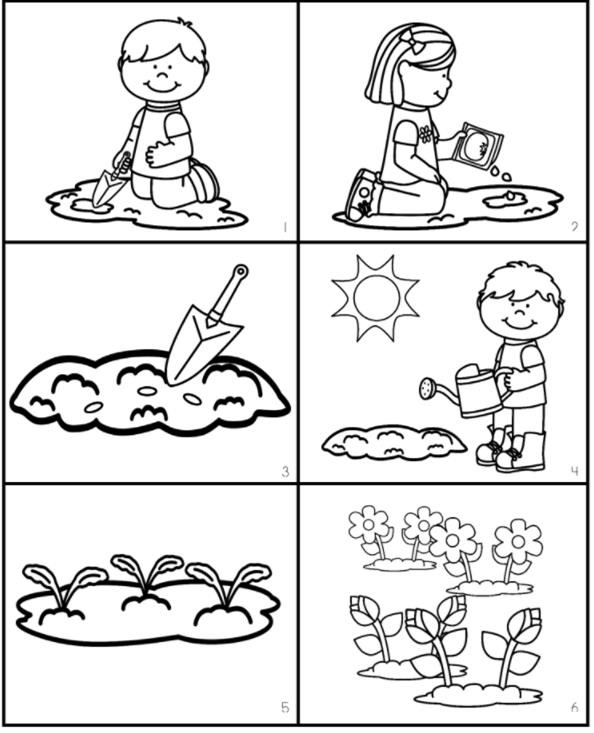 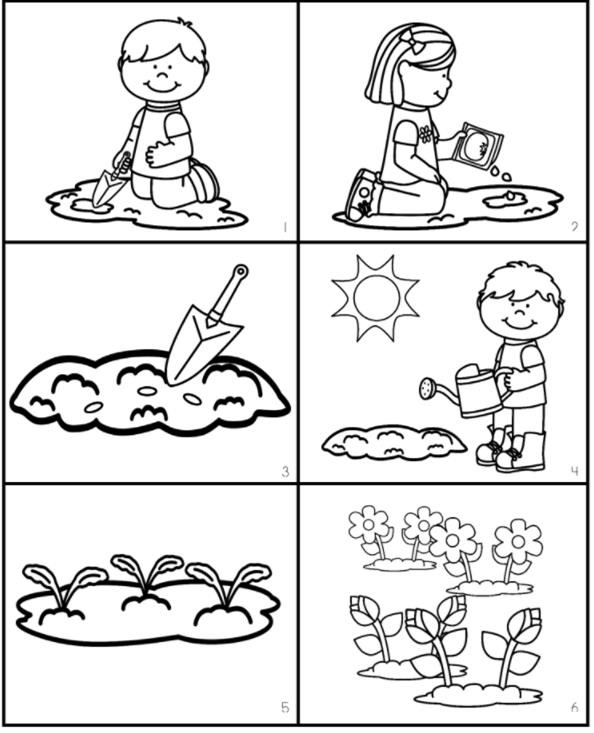 Đo Bông hoaCon hãy đếm và tô màu tổng số hình vuông thể hiện chiều cao của mỗi bông hoa. Sau đó viết đúng số lượng lên trên bông hoa nhé.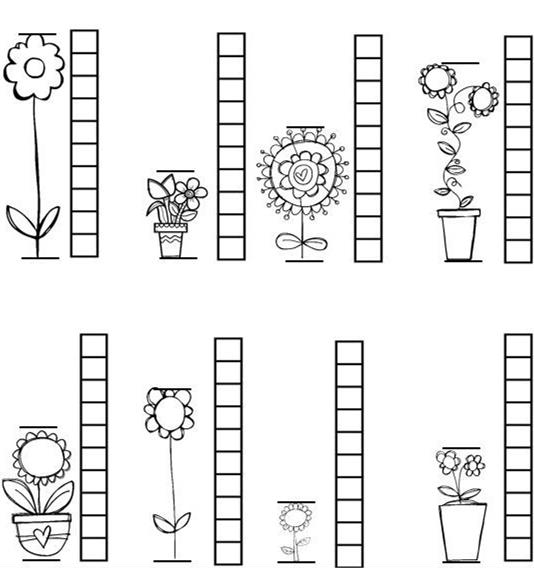 Cắt & Dán Vòng đời HoaCon hãy cắt các bước phát triển theo đúng vòng đời của hoa và dán vào vị trí thích hợp, sau đó hãy tô màu bức tranh nhé!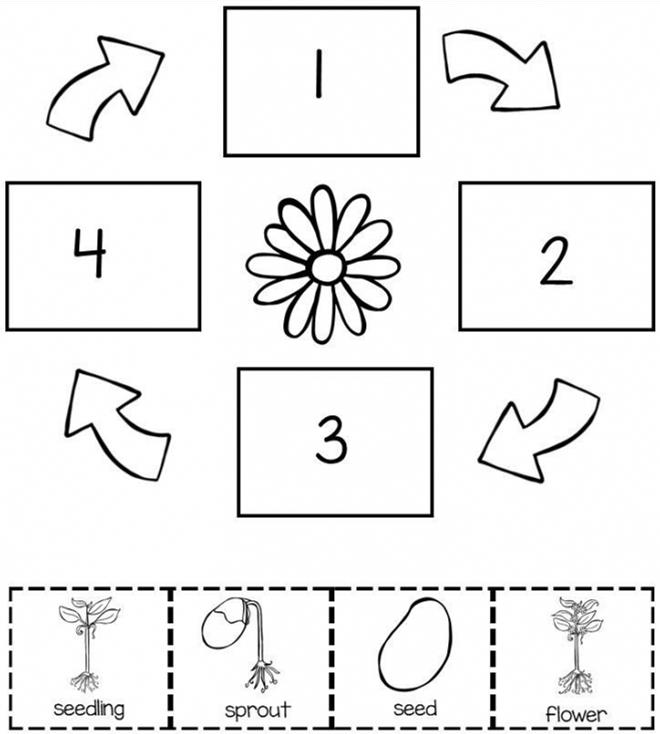 	cây con	mầm	hạt	hoaGhép đúng hình lát trái câyCon hãy ghép đúng hình quả với lát của chúng ở bên phải. Con hãy quan sát quả thật nếu cần sự hỗ trợ nhé!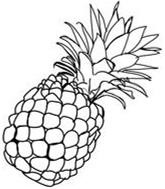 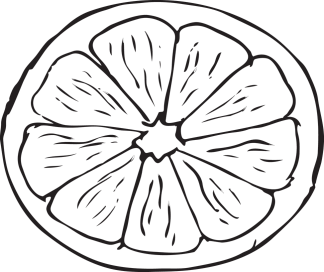 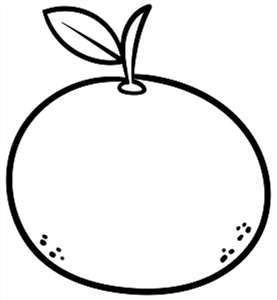 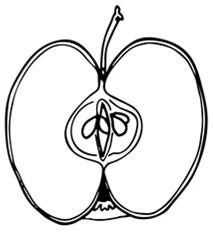 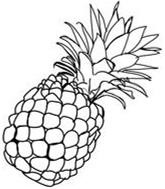 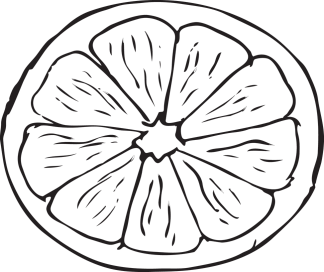 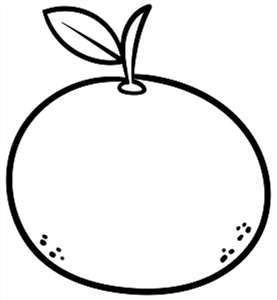 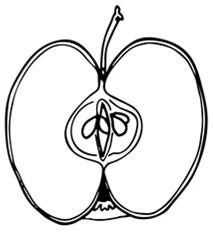 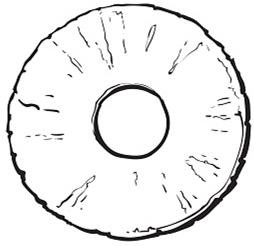 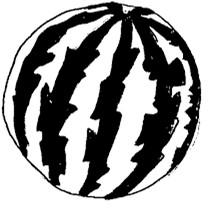 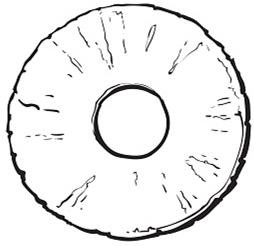 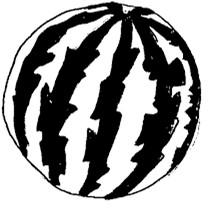 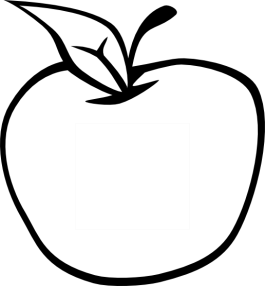 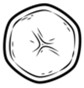 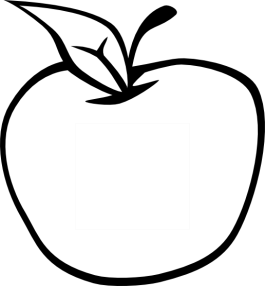 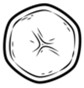 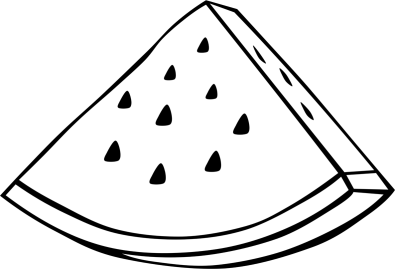 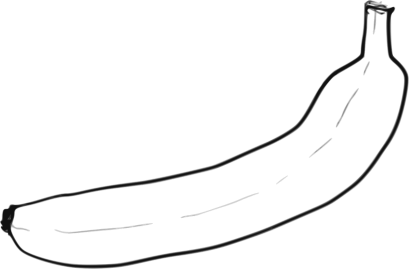 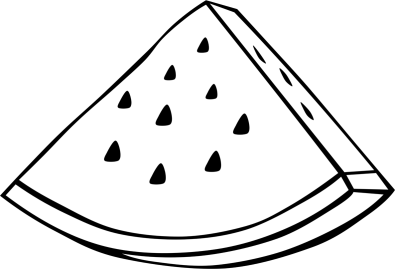 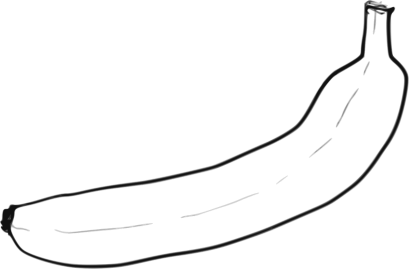 Ghép đúng bông tuyếtCon hãy ghép mỗi hình bông tuyết bên trái với đúng hình bông tuyết tương ứng bên phải nhé.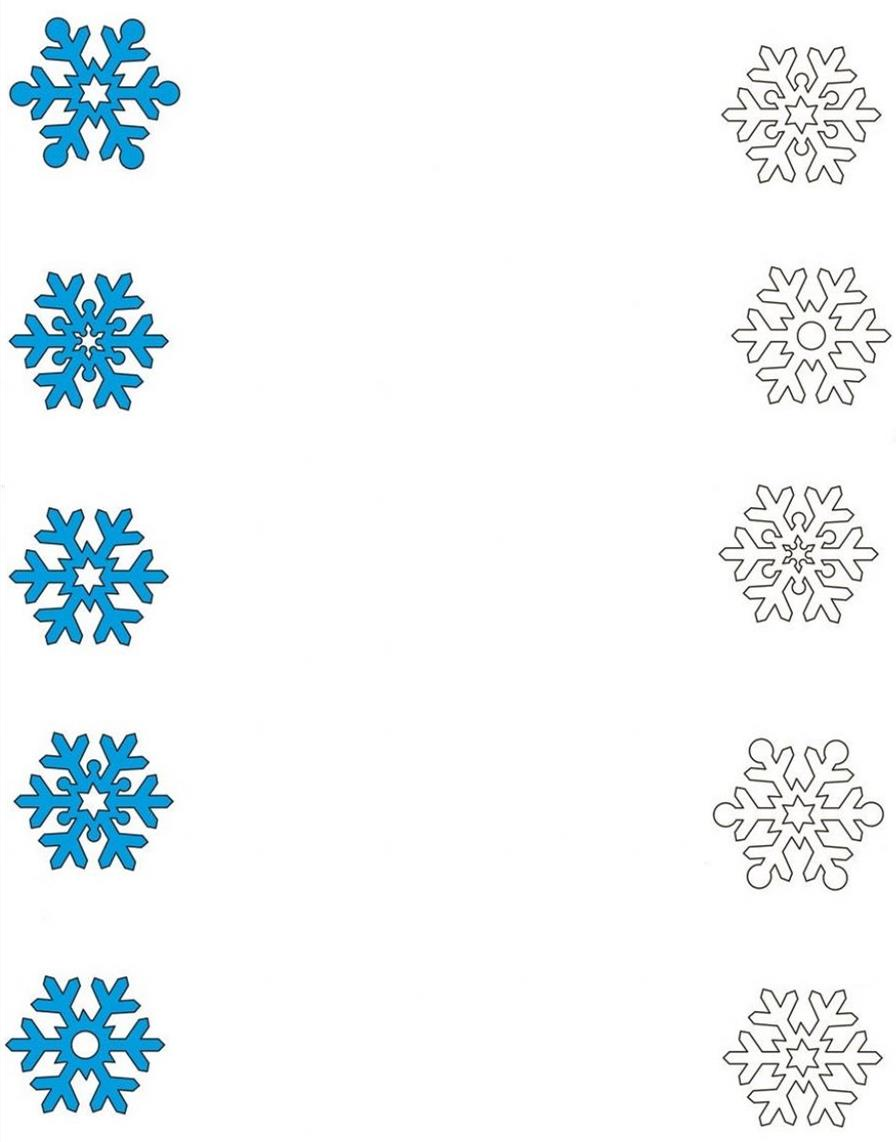 Trượt tuyết đến đíchCon hãy giải đúng ma trận bên dưới để cùng trượt tuyết xuống núi đến vạch đích nhé.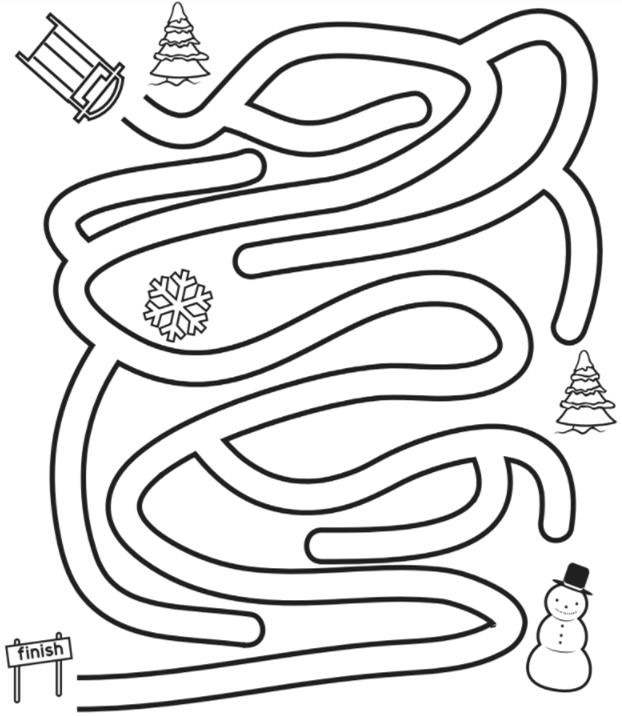 Vật Bay!Con hãy khoanh tròn vật trong mỗi ô có thể bay lên không trung. Sau đó hãy tô màu các bức tranh nhé!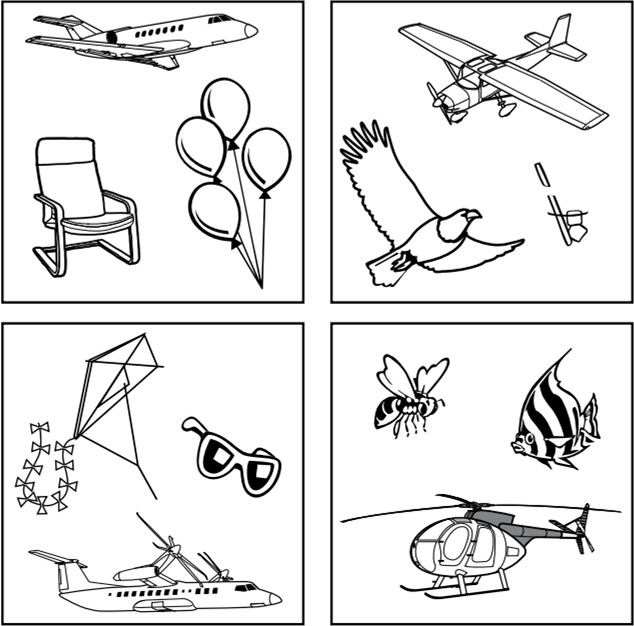 Cái nào khác?Con hãy tô màu chiếc xe khác biệt ở mỗi hàng nhé.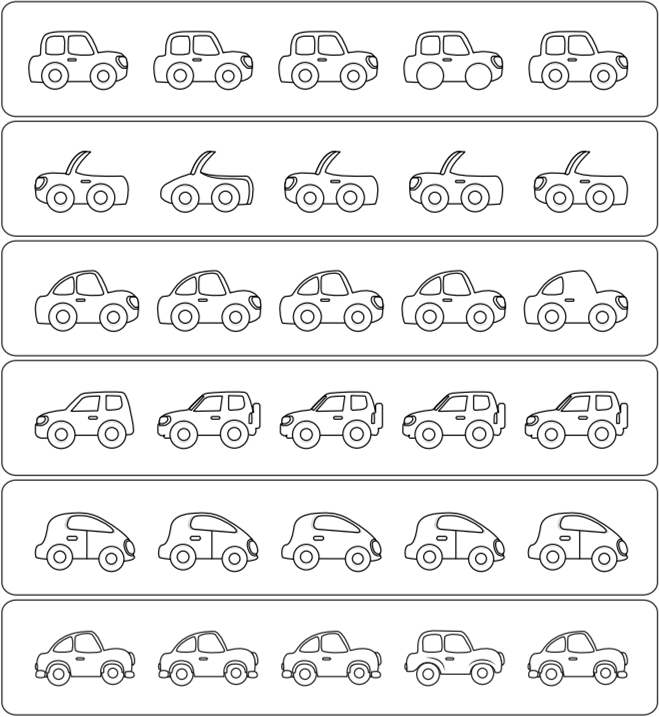 Đếm số lượngCon hãy khoanh tròn vào nhóm có số lượng tương ứng với chữ số đã cho trước ở mỗi hàng.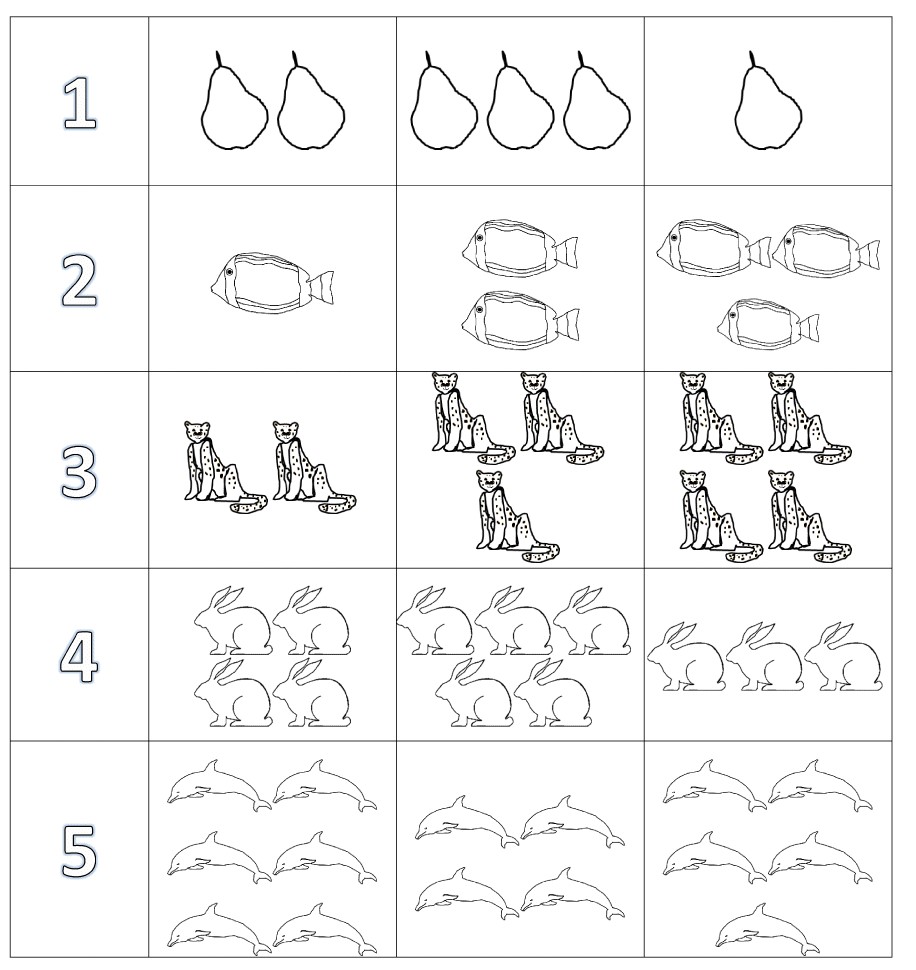 